Башҡортостан Республикаһы                                                                    Администрация сельского поселения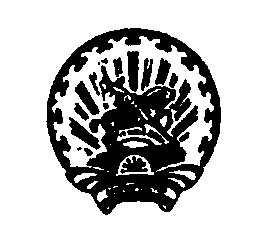 Ишембай районы                                                                                                  Янурусовский сельсоветмуниципаль районының                                                                                   муниципального районаЙәнырыҫ ауыл Советы                                                                                       Ишимбайский районауыл биләмәһе хәкимиәте                                                                                  Республики Башкортостан        Пролет урамы,14а ,  Йәнырыҫ ауылы,                                                                                             ул.Пролетарская,14а, с.ЯнурусовоИшембай районы, Башкортостан Республикаһы ,                                                           Ишимбайского района Республики Башкортостан                                      453237                                                                                                                                                   453237               тел.7-33-07, факс: 7-3-3-32                                                                                                                 тел.7-33-07, факс: 7-33-32      Электрон  адресы: janurussp@ufamts.ru                                                                                   Электронный адрес: janurussp@ufamts.ruКАРАР                                                                                      ПОСТАНОВЛЕНИЕ  № 3                                                                                                             от  13.02.2018 года    «Об определении мест, для размещения печатных предвыборных агитационных материалов на выборах  Президента Российской Федерации»В целях оказания содействия и обеспечения равных условий
зарегистрированным кандидатам, их доверенным лицам, в период  проведения выборов Президента Российской Федерации, при проведении предвыборной агитации посредством агитационных публичных мероприятий, при определении мест,  для размещения печатных  предвыборных агитационных  материалов в соответствии со статьей 53 Федерального закона от 12 июня 2002 года № 67-ФЗ «Об основных гарантиях избирательных прав и права на участие в референдуме граждан Российской Федерации», ч.3 статьи 66 «Кодекса Республики Башкортостан о выборах» от 06.12.2006 № 380-3,ПОСТАНОВЛЯЮ:1. Определить для размещения печатных предвыборных агитационных материалов, зарегистрированным кандидатам, их доверенным лицам, в период  проведения выборов Президента Российской Федерации:-  избирательный участок № 2162 – информационный щит  в с.Янурусово, ул.Пролетарская, 14 а .  2.Направить настоящее постановление в Территориальную
избирательную комиссию муниципального района Ишимбайский район
Республики Башкортостан.3. Постановление подлежит обнародованию и опубликованию на сайте сельского поселения Янурусовский сельсовет.4. Контроль за исполнением настоящего постановления оставляю за собой. Глава сельского  поселения:                                                      Р.Ю. Игдисамов